                                                                                                                                                                                 	                                                                              Город Москва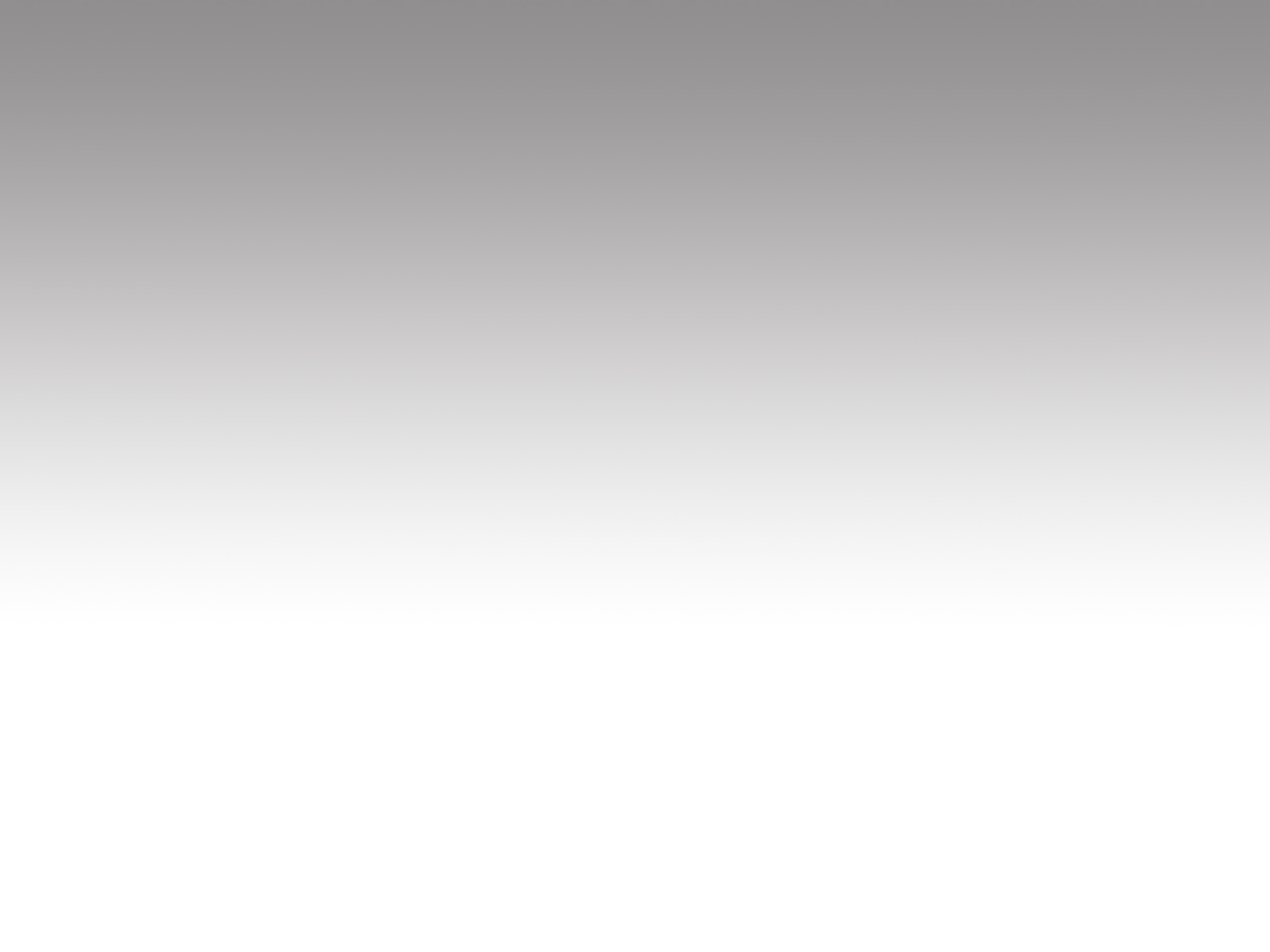                                                                                            30 сентября – 01 октября 2020 г.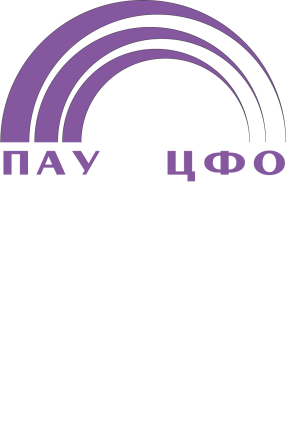 Онлайн-семинар«Практика применения законодательства о банкротстве»Организатор семинара: Ассоциация «Саморегулируемая организация арбитражных управляющих Центрального федерального округа»Программа семинара (24 часа)30 сентября 2020 года01 октября 2020 годаВремяТема выступленияВыступающий09.00-10.30Регистрация участников 10.30-10.45Приветственное словоВолжанин Александр ВячеславовичПредседатель Совета ПАУ ЦФОФокина Ирина СергеевнаДиректор ПАУ ЦФО 10.45- 13.45Банкротство  в практике Верховного суда РФ за 2020 годНикитина Ольга АлександровнаЭкс-советник Высшего Арбитражного Суда РФ13.45-14.15Перерыв на обед14.15- 16.30Неприменение правила о списании долгов граждан (обзор нормативной и судебной практики)Недобросовестные действия при банкротстве (манипуляции с единственным жильем и банкротный туризм)Взыскание убытков с лиц,  уполномоченных выступать от имени юридического лица  (ст. 53.1. ГК РФ и ст. 61.20 Закона о банкротстве)Ефремов Владимир Адвокат, по разрешению банкротных и банковских споров. Партнер юридической фирмы «Арбитраж.ру»ВремяТема выступленияВыступающий10.30-10.45Новации в практике проведения торговБалашов Юрий Вадимович Организатор торгов, директор ООО «Аукционторг»10:45-13:00Оспаривание сделок по банкротным основаниям. Практические аспектыПотихонина Жанна НиколаевнаСудья в отставке ВысшегоАрбитражного Суда РФ13.00-14.30 Перерыв на обед14:30- 15:00Инструменты эффективной работы в банкротстве от Сбербанка Бабасян Размик Александрович Директор проектов Департамента по работе с проблемными активами ПАО Сбербанк15:00-16:30Сложные вопросы налогообложения в процедурах банкротстваРяховский Дмитрий ИвановичПрофессор, д.э.н., практикующий налоговый консультант, специалист  в области налоговых рисков и налоговых споров,  управляющий партнер по налоговой практике юридической фирмы «ЛЕГИКОН-ПРАВО»16.30-17.00Практические аспекты деятельности арбитражных управляющих в области государственной регистрации прав на недвижимое имущество и сделок с нимСемченко Евгений ВладимировичЧлен Совета ПАУ ЦФО, арбитражный управляющий17.00-17.30Завершение работы семинара, уведомление о рассылке свидетельств